9	рассмотреть и утвердить Отчет Директора Бюро радиосвязи в соответствии со Статьей 7 Конвенции:9.1	о деятельности Сектора радиосвязи в период после ВКР-15;ВведениеВКР-15 утвердила п. 5.441B, который гласит, что критерий плотности потока мощности, создаваемой станцией IMT подвижной службы в Камбодже, Лаосе (Н.Д.Р.) и во Вьетнаме в полосе частот 4800−4990 МГц, подлежит рассмотрению на ВКР-19.По поручению ВКР-15 МСЭ-R провел ряд исследований технических и регламентарных условий использования IMT в полосе частот 4800−4990 МГц, предназначенных для защиты воздушной подвижной службы, в соответствии с Резолюцией 223 (Пересм. ВКР-15). Но МСЭ-R не удалось достичь консенсуса по вышеперечисленным вопросам, и в результате не были подготовлены соответствующие Отчет или Рекомендация МСЭ-R.ПредложенияРеспублика Корея предлагает не вносить изменений в п. 5.441B РР, помимо исключения из него на ВКР-19 последних трех предложений, касающихся поручений.СТАТЬЯ 5Распределение частотРаздел IV  –  Таблица распределения частот
(См. п. 2.1)MOD	KOR/61A21A10/15.441В	В Камбодже, Лаосе (Н.Д.Р.) и во Вьетнаме полоса частот 4800−4990 МГц или ее участки определена для использования администрациями, желающими внедрить Международную подвижную электросвязь (IMT). Это определение не препятствует использованию этой полосы частот каким-либо применением служб, которым она распределена, и не устанавливает приоритета в Регламенте радиосвязи. Использование этой полосы частот для внедрения IMT осуществляется при условии получения согласия заинтересованных администраций в соответствии с п. 9.21, и станции IMT не должны требовать защиты от станций других применений подвижной службы. Кроме того, прежде чем какая-либо администрация введет в действие станцию IMT подвижной службы, она должна обеспечить, чтобы плотность потока мощности, создаваемая этой станцией, не превышала −155 дБ(Вт/(м2 · 1 МГц)) на высоте до 19 км над уровнем моря на расстоянии 20 км от побережья, определяемого по отметке низшего уровня воды, официально признанного прибрежным государством.     (ВКР-)Основания:	В рамках исследований МСЭ-R критерия защиты плотности потока мощности, создаваемого станциями IMT, консенсуса достичь не удалось. Кроме того, потребность в пересмотре критерия отпадет после ВКР-19. В связи с этим примечание необходимо сохранить, исключив из п. 5.441B последние три предложения.______________Всемирная конференция радиосвязи (ВКР-19)
Шарм-эль-Шейх, Египет, 28 октября – 22 ноября 2019 года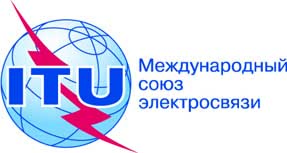 ПЛЕНАРНОЕ ЗАСЕДАНИЕДополнительный документ 10
к Документу 61(Add.21)-R5 октября 2019 годаОригинал: английскийКорея (Республика)Корея (Республика)Предложения для работы конференцииПредложения для работы конференцииПункт 9.1 повестки дняПункт 9.1 повестки дня